<Complete Title of the Dissertation><Subtitle if applicable><Full Name of Student>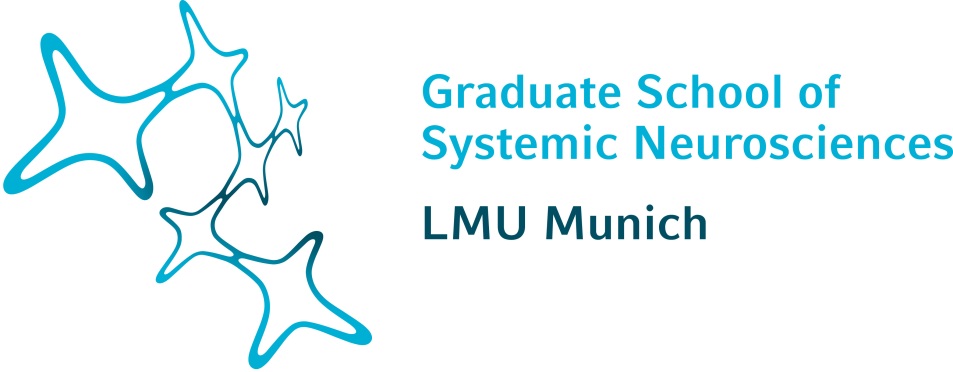 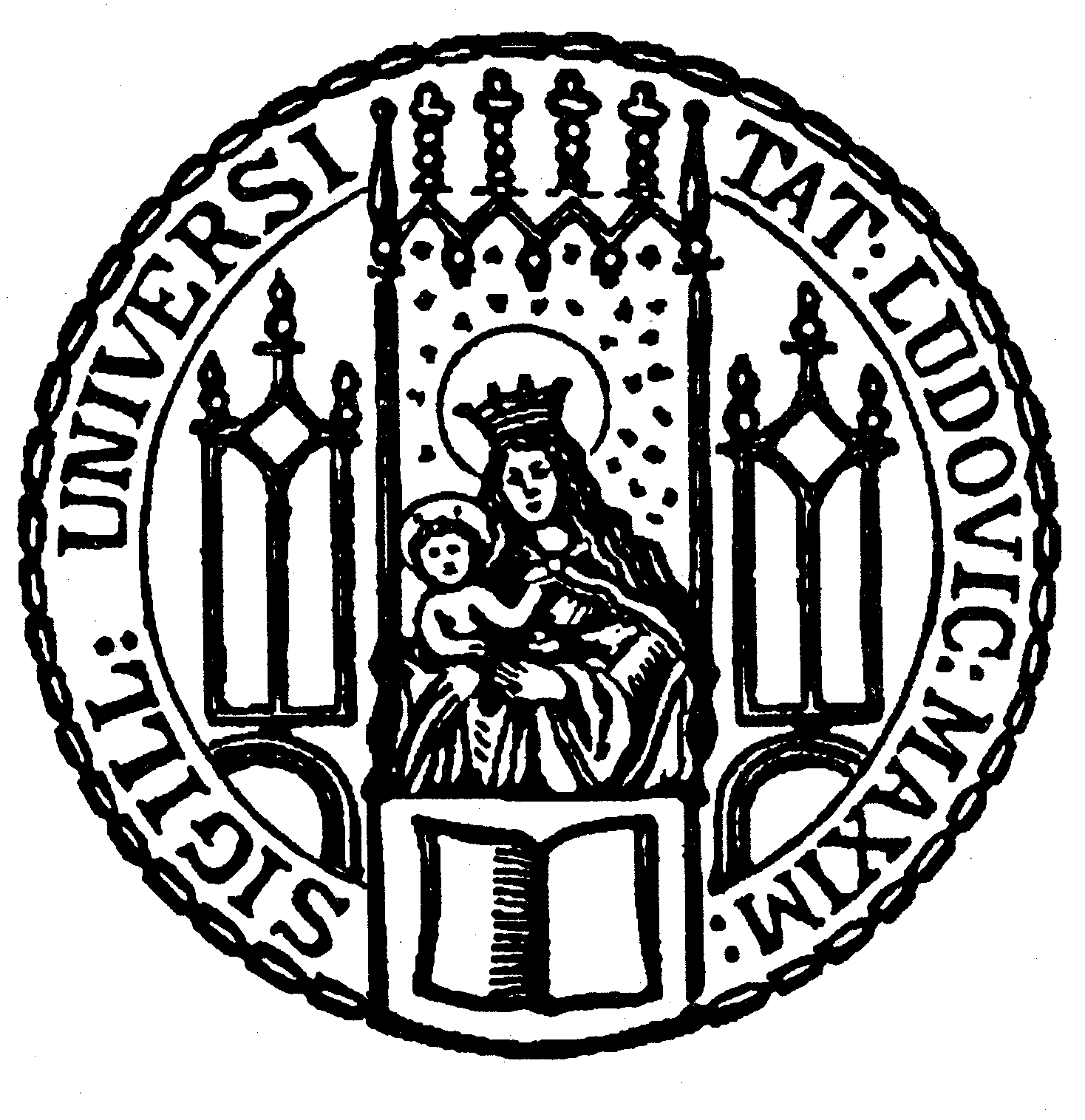 Dissertation at theGraduate School of Systemic NeurosciencesLudwig‐Maximilians‐Universität München<Month, Year>Supervisor  <Title and Full Name><Name of Institute/Chair><Name of Institution>First Reviewer:		<Title and Full Name>Second Reviewer:	<to be added for the final version only>External Reviewer 	<to be added for the final version only>Date of Submission: 	<Date of Submission for Review>Date of Defense :	<to be added for the final version only>